Преподаватель Шавкунова Е.В.I8 (1класс)В рабочей тетради Г.Ф.Калининой выполнить задания: с 19 №1,2,3,4;с 23 №1;с 24 №2, 3, 4.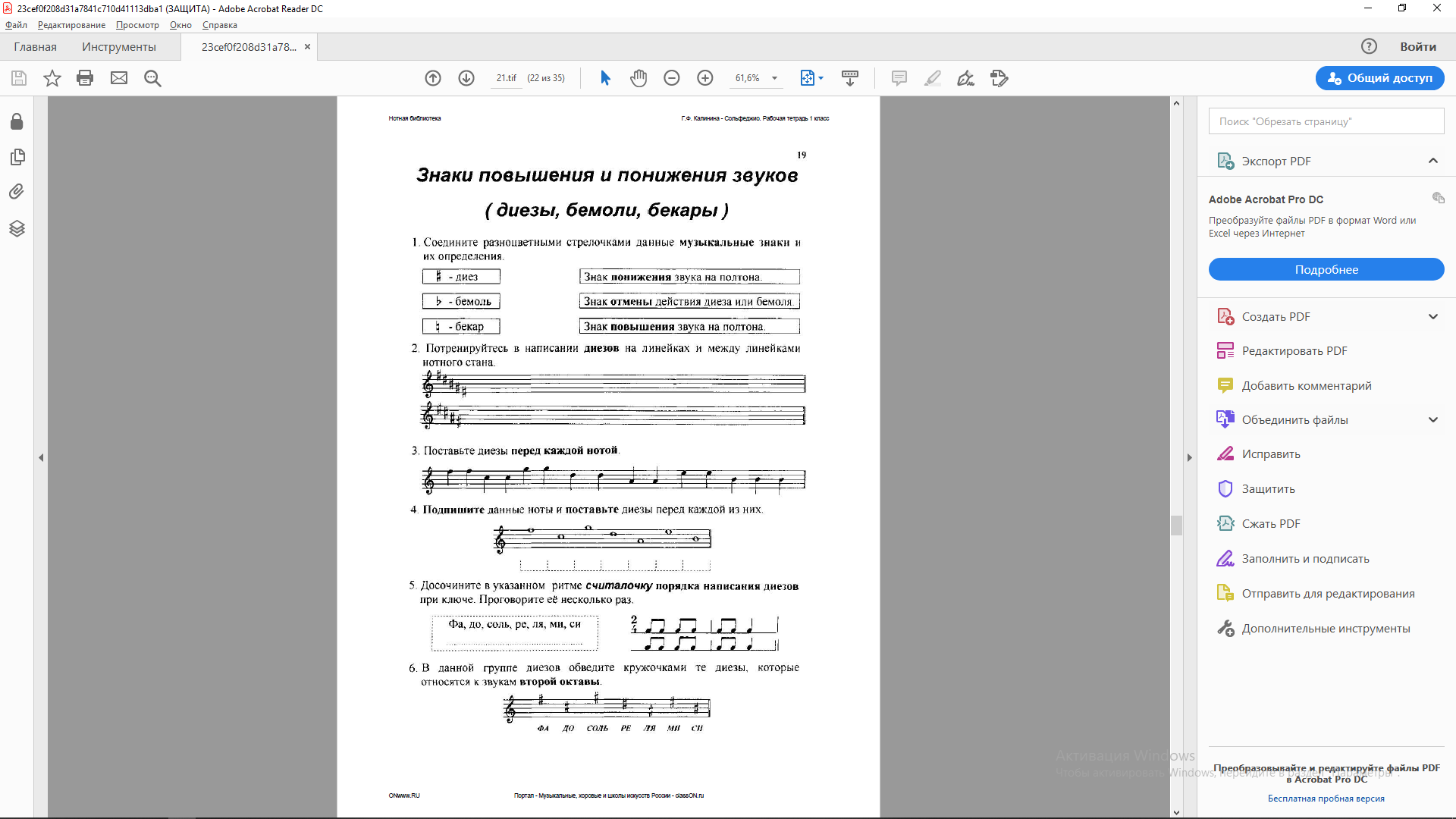 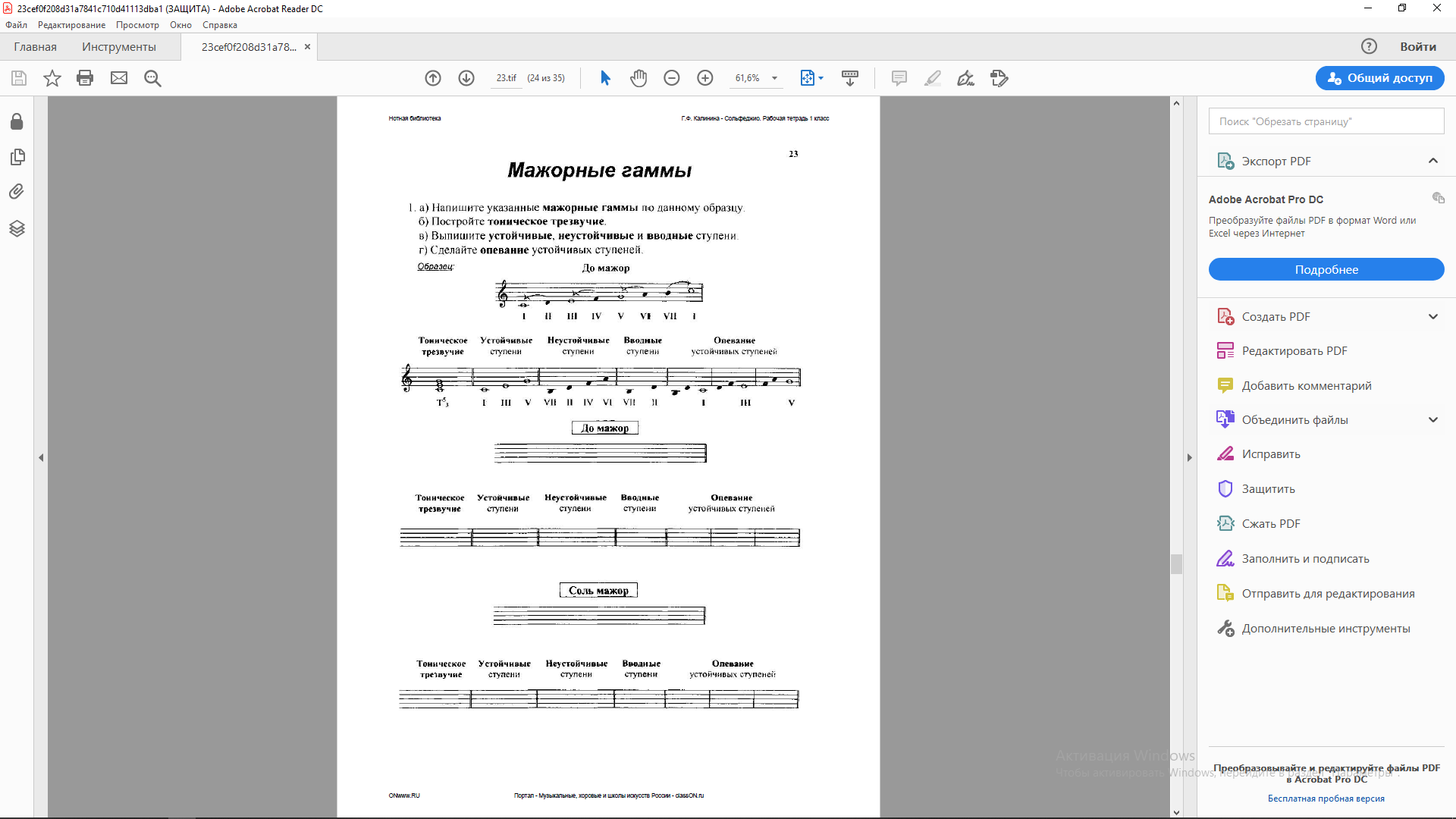 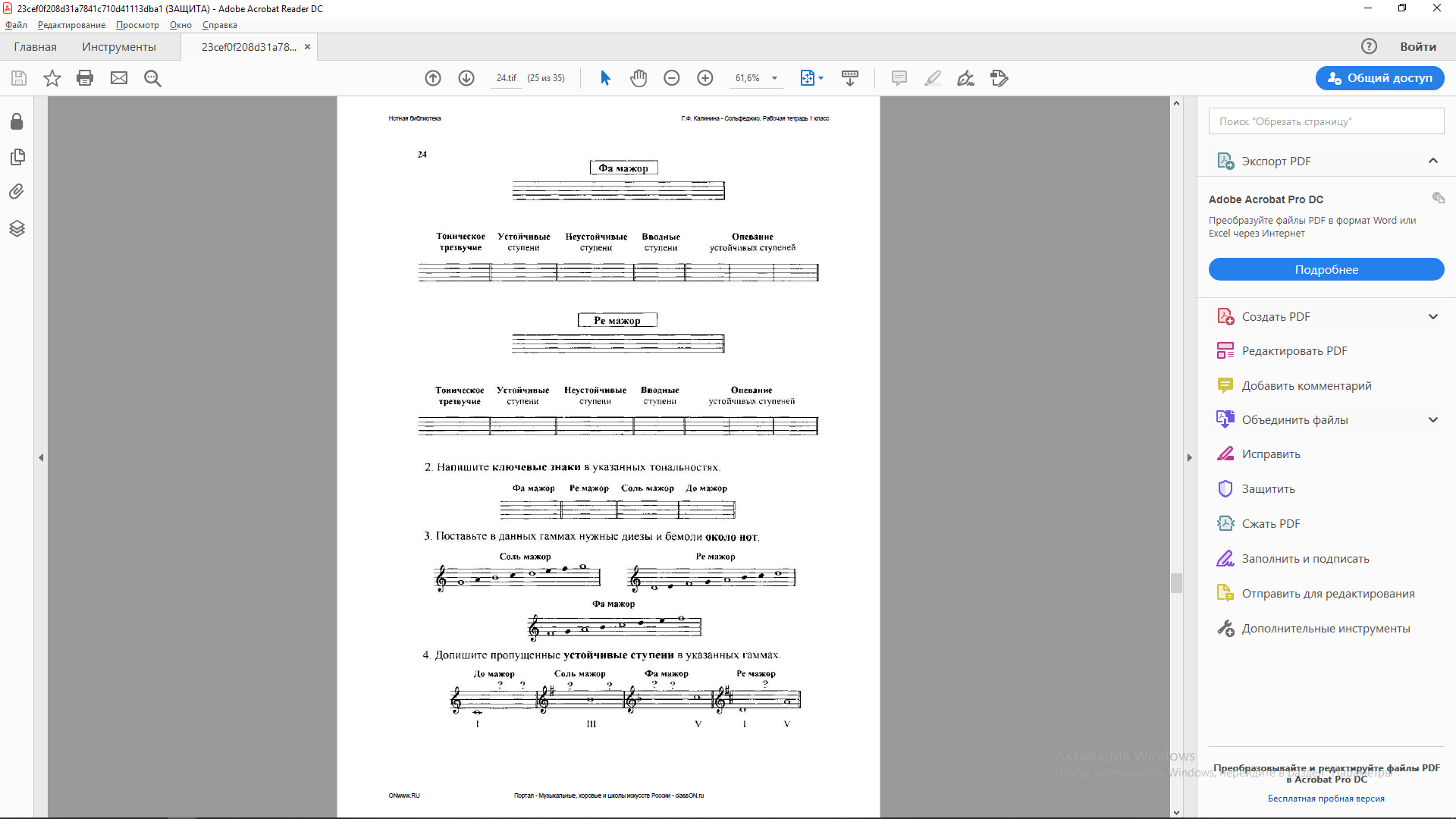 